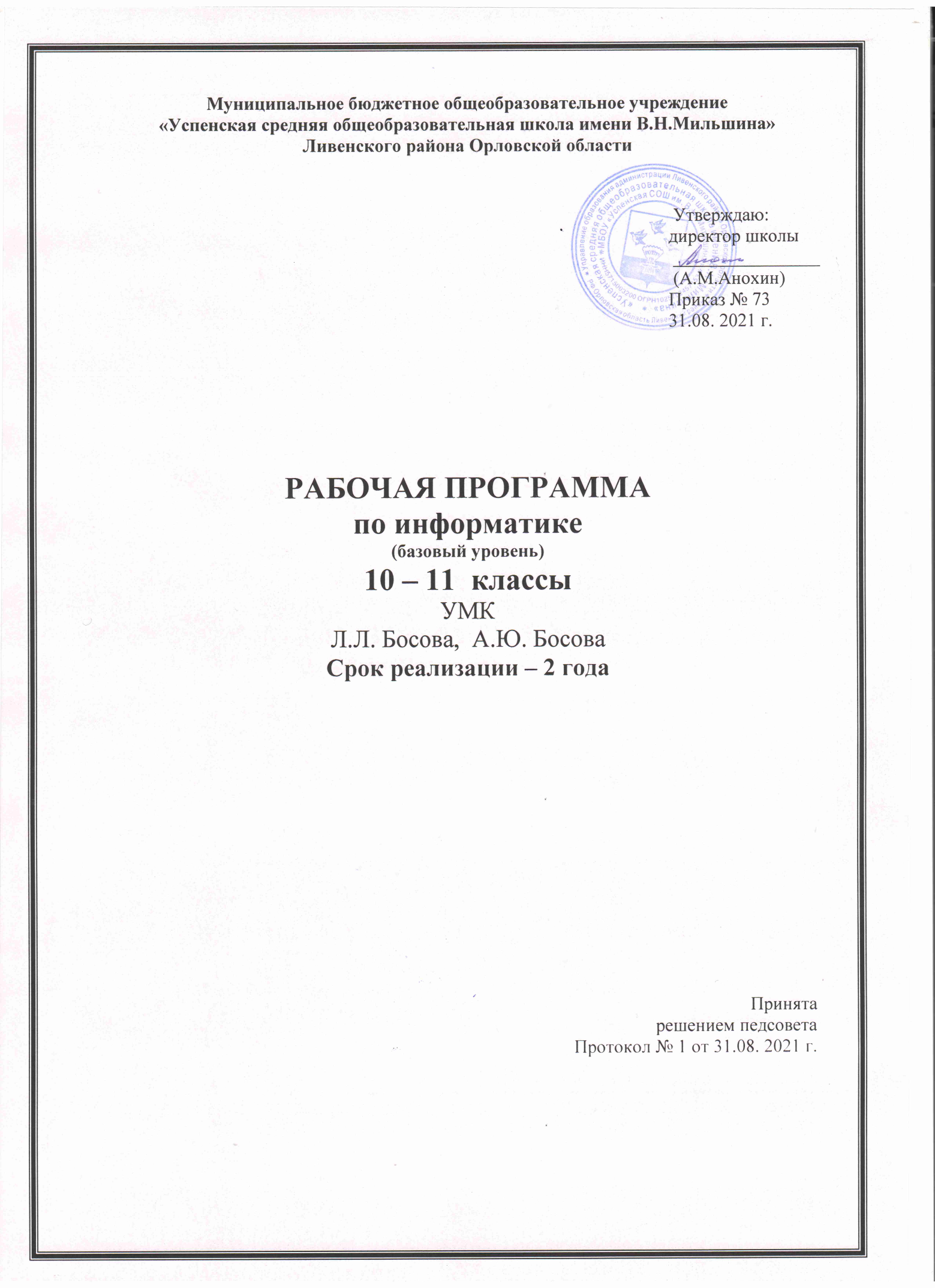 Пояснительная запискаРабочая программа по информатике определяет объем содержания образования по предмету,планируемые результаты освоения предмета, распределение учебных часов по учебным темампредмета.Рабочая программа разработана в соответствии с федеральным государственнымобразовательным стандартом среднего общего образования, основной образовательной программойсреднего общего образования, учебного плана.Предмет информатика в соответствии с учебным планом среднего общего образования входит вобязательную часть учебного плана, изучается в 10 -11 классах из расчета по 1 часу в неделю / 34часа в год.Учебник: Босова Л.Л., Босова А.Ю. Информатика: базовый уровень, учебник для 10 класса М.:Бином. Лаборатория знаний, 2020Учебник: Босова Л.Л., Босова А.Ю. Информатика: базовый уровень, учебник для 11 класса М.:Бином. Лаборатория знаний, 2019Планируемые результаты освоенияпредмета информатикаФедеральный государственный образовательный стандарт среднего общего образованияустанавливает требования к результатам освоения обучающимися основной образовательнойпрограммы: личностным, включающим готовность и способность обучающихся к саморазвитию иличностному самоопределению, сформированность их мотивации к обучению и целенаправленнойпознавательной деятельности, системы значимых социальных и межличностных отношений,ценностно-смысловых установок, отражающих личностные и гражданские позиции в деятельности,правосознание, экологическую культуру, способность ставить цели и строить жизненные планы,способность к осознанию российской гражданской идентичности в поликультурном социуме; метапредметным, включающим освоенные обучающимися меж предметные понятия иуниверсальные учебные действия (регулятивные, познавательные, коммуникативные), способностьих использования в познавательной и социальной практике, самостоятельность в планировании иосуществлении учебной деятельности и организации учебного сотрудничества с педагогами исверстниками, способность к построению индивидуальной образовательной траектории, владениенавыками учебно-исследовательской, проектной и социальной деятельности; предметным, включающим освоенные обучающимися в ходе изучения учебного предметаумения, специфические для данной предметной области, виды деятельности по получению новогознания в рамках учебного предмета, его преобразованию и применению в учебных, учебно-проектных и социально-проектных ситуациях, формирование научного типа мышления, владениенаучной терминологией, ключевыми понятиями, методами и приемами.К личностным результатам, на становление которых оказывает влияние изучение курсаинформатики, можно отнести:– ориентация обучающихся на реализацию позитивных жизненных перспектив, инициативность,креативность, готовность и способность к личностному самоопределению, способность ставить целии строить жизненные планы;– принятие и реализация ценностей здорового и безопасного образа жизни, бережное,ответственное и компетентное отношение к собственному физическому и психологическомуздоровью;– российская идентичность, способность к осознанию российской идентичности вполикультурном социуме, чувство причастности к историко-культурной общности российскогонарода и судьбе России, патриотизм;– готовность обучающихся к конструктивному участию в принятии решений, затрагивающих ихправа и интересы, в том числе в различных формах общественной самоорганизации,самоуправления, общественно значимой деятельности;– нравственное сознание и поведение на основе усвоения общечеловеческих ценностей,толерантного сознания и поведения в поликультурном мире, готовности и способности вести диалог с другими людьми, достигать в нем взаимопонимания, находить общие цели и сотрудничать для ихдостижения;– развитие компетенций сотрудничества со сверстниками, детьми младшего возраста, взрослымив образовательной, общественно полезной, учебно-исследовательской, проектной и других видахдеятельности.– мировоззрение, соответствующее современному уровню развития науки, значимости науки,готовность к научно- техническому творчеству, владение достоверной информацией о передовыхдостижениях и открытиях мировой и отечественной науки, заинтересованность в научных знанияхоб устройстве мира и общества;– готовность и способность к образованию, в том числе самообразованию, на протяжении всейжизни; сознательное отношение к непрерывному образованию как условию успешнойпрофессиональной и общественной деятельности;– уважение ко всем формам собственности, готовность к защите своей собственности,– осознанный выбор будущей профессии как путь и способ реализации собственных жизненныхпланов;– готовность обучающихся к трудовой профессиональной деятельности как к возможностиучастия в решении личных, общественных, государственных, общенациональных проблем.Метапредметные результатыосвоения основной образовательной программы представленытремя группами универсальных учебных действий (УУД). На становление данной группыуниверсальных учебных действий традиционно более всего ориентирован раздел курса «Алгоритмыи элементы программирования».Выпускник научится:– самостоятельно определять цели, задавать параметры и критерии, по которым можноопределить, что цель достигнута;– оценивать возможные последствия достижения поставленной цели в деятельности,собственной жизни и жизни окружающих людей, основываясь на соображениях этики и морали;– ставить и формулировать собственные задачи в образовательной деятельности и жизненныхситуациях;– оценивать ресурсы, в том числе время и другие нематериальные ресурсы, необходимые длядостижения поставленной цели;– выбирать путь достижения цели, планировать решение поставленных задач, оптимизируяматериальные и нематериальные затраты;– организовывать эффективный поиск ресурсов, необходимых для достижения поставленнойцели;– сопоставлять полученный результат деятельности с поставленной заранее целью.На формирование, развитие и совершенствование группы познавательных универсальныхучебных действий более всего ориентированы такие тематические разделы курса как «Информация иинформационные процессы», «Современные технологии создания и обработки информационныхобъектов», «Информационное моделирование», «Обработка информации в электронных таблицах», атакже «Сетевые информационные технологии» и «Основы социальной информатики».Выпускник научится:– искать и находить обобщенные способы решения задач, в том числе, осуществлятьразвернутый информационный поиск и ставить на его основе новые (учебные и познавательные)задачи;– критически оценивать и интерпретировать информацию с разных позиций, распознавать ификсировать противоречия в информационных источниках;– использовать различные модельно-схематические средства для представления существенныхсвязей и отношений, а также противоречий, выявленных в информационных источниках;– находить и приводить критические аргументы в отношении действий и суждений другого;спокойно и разумно относиться к критическим замечаниям в отношении собственного суждения,рассматривать их как ресурс собственного развития;– выходить за рамки учебного предмета и осуществлять целенаправленный поиск возможностейдля широкого переноса средств и способов действия.При изучении разделов «Информация и информационные процессы», «Сетевыеинформационные технологии» и «Основы социальной информатики» происходит становление рядакоммуникативных универсальных учебных действий. Выпускник научится:– осуществлять деловую коммуникацию как со сверстниками, так и со взрослыми (как внутриобразовательной организации, так и за ее пределами), подбирать партнеров для деловойкоммуникации исходя из соображений результативности взаимодействия, а не личных симпатий;– координировать и выполнять работу в условиях реального, виртуального и комбинированноговзаимодействия;– развернуто, логично и точно излагать свою точку зрения с использованием адекватных(устных и письменных) языковых средств.Предметные результатыосвоения на уровне среднего общего образования в соответствии сФГОС СОО представлены результаты базового и углубленного уровней изучения учебного предмета.Результаты базового уровня ориентированы на общую функциональную грамотность, получениекомпетентностей для повседневной жизни и общего развития.Тематическое планирование 10 классКоличество часов (годовых / недельных) 34/1Тематическое планирование 11 классКоличество часов (годовых / недельных) 34/1Критерии оценивания контрольных работ (в том числе тестов)Интерпретация результатов выполнения работы осуществляется в соответствиисо шкалой перевода в отметку по пятибалльной системе.Критерии оценки устных ответовотметка «5» ставится, если ученик:- полно раскрыл содержание материала в объеме, предусмотренном стандартом;- изложил материал грамотным языком в определенной логическойпоследовательности, точно используя и специализированную терминологию исимволику;- правильно выполнил графическое изображение алгоритма и иные чертежи и графики,сопутствующие ответу;-продемонстрировал усвоение ранее изученных сопутствующих вопросов,сформированность и устойчивость используемых при ответе умений и навыков;- отвечал самостоятельно без наводящих вопросов учителя.отметка «4» ставится, если:- ответ удовлетворяет в основном требованиям на оценку «5», но при этом имеет одиниз недостатков:- в изложении допущены небольшие пробелы, не исказившие логического иинформационного содержания ответа;- допущены один-два недочета при освещении основного содержания ответа,исправленные по замечанию учителя;- допущены ошибка или более двух недочетов при освещении второстепенныхвопросов, легко исправленные по замечанию учителя.отметка «3» ставится, если:- неполно или непоследовательно раскрыто содержание материала, но показано общеепонимание вопроса и продемонстрированы умения, достаточные для дальнейшегоусвоения программного материала, имелись затруднения или допущены ошибки вопределении понятий, использовании терминологии и блок-схем, исправленные посленескольких наводящих вопросов учителя;- при знании теоретического материала выявлена недостаточная сформированностьосновных умений и навыков.отметка «2» ставится, если:- не раскрыто основное содержание учебного материала;- обнаружено незнание или непонимание учеником большей или наиболее важнойчасти учебного материала,- допущены ошибки в определении понятий, при использовании терминологии, вчертежах, блок-схем, которые не исправлены после нескольких наводящих вопросовучителя.Критерии оценки работ обучающихсяпо алгоритмизации и программированию:отметка «5» ставится, если:- работа выполнена полностью;- в графическом изображении алгоритма (блок-схеме), в теоретических выкладкахрешения нет пробелов и ошибок;- в тексте программы нет синтаксических ошибок (возможны одна-две различныенеточности, описки, не являющиеся следствием незнания или непонимания учебногоматериала).отметка «4» ставится, если:- работа выполнена полностью, но обоснования шагов решения недостаточны (еслиумение обосновывать рассуждения не являлось специальным объектом проверки);- допущена одна ошибка или два-три недочета в чертежах, выкладках, чертежах блок-схем или тексте программы.отметка «3» ставится, если:- допущены более одной ошибки или двух-трех недочетов в выкладках, чертежахблок-схем или программе, но учащийся владеет обязательными умениями попроверяемой теме.отметка «2» ставится, если:- допущены существенные ошибки, показавшие, что учащийся не владеетобязательными знаниями по данной теме в полной мере.№Раздел курса1.Информация и информационные процессыВыпускник на базовом уровне получит возможность научиться:– использовать знания о месте информатики в современной научной картине мира;– строить неравномерные коды, допускающие однозначное декодирование сообщений,используя условие Фано.– использовать знания о кодах, которые позволяют обнаруживать ошибки при передачеданных, а также о помехоустойчивых кодах2.Компьютер и его программное обеспечениеВыпускник на базовом уровне научится:– аргументировать выбор программного обеспечения и технических средств ИКТ для решенияпрофессиональных и учебных задач, используя знания о принципах построенияперсонального компьютера и классификации его программного обеспечения;– применять антивирусные программы для обеспечения стабильной работы техническихсредств ИКТ;– использовать готовые прикладные компьютерные программы в соответствии с типомрешаемых задач и по выбранной специализации;– соблюдать санитарно-гигиенические требования при работе за персональным компьютеромв соответствии с нормами действующих СанПиН.Выпускник на базовом уровне получит возможность научиться:– классифицировать программное обеспечение в соответствии с кругом выполняемых задач;– понимать основные принципы устройства современного компьютера и мобильныхэлектронных устройств;– использовать правила безопасной и экономичной работы с компьютерами и мобильнымиустройствами;– понимать принцип управления робототехническим устройством;– осознанно подходить к выбору ИКТ-средств для своих учебных и иных целей;– диагностировать состояние персонального компьютера или мобильных устройств на предметих заражения компьютерным вирусом;– использовать сведения об истории и тенденциях развития компьютерных технологий;познакомиться с принципами работы распределенных вычислительных систем ипараллельной обработкой данных;– узнать о том, какие задачи решаются с помощью суперкомпьютеров; узнать, какиесуществуют физические ограничения для характеристик компьютера.3.Представление информации в компьютереВыпускник на базовом уровне научится:– переводить заданное натуральное число из двоичной записи в восьмеричную ишестнадцатеричную, и обратно; сравнивать числа, записанные в двоичной, восьмеричной ишестнадцатеричной системах счисления;– определять информационный объём графических и звуковых данных при заданных условияхдискретизацииВыпускник на базовом уровне получит возможность научиться:– складывать и вычитать числа, записанные в двоичной, восьмеричной и шестнадцатеричнойсистемах счисления;– использовать знания о дискретизации данных в научных исследования науки и технике.4.Элементы теории множеств и алгебры логикиВыпускник на базовом уровне научится:– строить логической выражение по заданной таблице истинности; решать несложныелогические уравнения.Выпускник на базовом уровне получит возможность научиться:– выполнять эквивалентные преобразования логических выражений, используя законы алгебрылогики, в том числе и при составлении поисковых запросов.5.Современные технологии создания и обработки информационных объектовВыпускник на базовом уровне научится:– создавать структурированные текстовые документы и демонстрационные материалы сиспользованием возможностей современных программных средств.6.Обработка информации в электронных таблицахВыпускник на базовом уровне научится:– использовать электронные таблицы для выполнения учебных заданий из различныхпредметных областей;– представлять результаты математического моделирования в наглядном виде, готовитьполученные данные для публикации.Выпускник на базовом уровне получит возможность научиться:– планировать и выполнять небольшие исследовательские проекты с помощью компьютеров;использовать средства ИКТ для статистической обработки результатов экспериментов;– разрабатывать и использовать компьютерно-математические модели; оценивать числовыепараметры моделируемых объектов и процессов; интерпретировать результаты, получаемые входе моделирования реальных процессов; анализировать готовые модели на предметсоответствия реальному объекту или процессу.7.Алгоритмы и элементы программированияВыпускник на базовом уровне научится:– определять результат выполнения алгоритма при заданных исходных данных;– узнавать изученные алгоритмы обработки чисел и числовых последовательностей; создаватьна их основе несложные программы анализа данных;– читать и понимать несложные программы, написанные на выбранном для изученияуниверсальном алгоритмическом языке высокого уровня;– выполнять пошагово (с использованием компьютера или вручную) несложные алгоритмыуправления исполнителями и анализа числовых и текстовых данных;– создавать на алгоритмическом языке программы для решения типовых задач базового уровняиз различных предметных областей с использованием основных алгоритмическихконструкций; – понимать и использовать основные понятия, связанные со сложностьювычислений (время работы, размер используемой памяти).Выпускник на базовом уровне получит возможность научиться:– использовать знания о постановках задач поиска и сортировки, их роли при решении задачанализа данных;– получать представление о существовании различных алгоритмов для решения одной задачи,сравнивать эти алгоритмы с точки зрения времени их работы и используемой памяти;– применять навыки и опыт разработки программ в выбранной среде программирования,включая тестирование и отладку программ;– использовать основные управляющие конструкции последовательного программирования ибиблиотеки прикладных программ; выполнять созданные программы.8.Информационное моделированиеВыпускник на базовом уровне научится:– находить оптимальный путь во взвешенном графе;– использовать компьютерно-математические модели для анализа соответствующих объектов ипроцессов, в том числе оценивать числовые параметры моделируемых объектов и процессов, атакже интерпретировать результаты, получаемые в ходе моделирования реальных процессов;– использовать табличные (реляционные) базы данных, в частности, составлять запросы вбазах данных (в том числе, вычисляемые запросы), выполнять сортировку и поиск записей вБД;– описывать базы данных и средства доступа к ним; наполнять разработанную базу данных.Выпускник на базовом уровне получит возможность научиться:– использовать знания о графах, деревьях и списках при описании реальных объектов ипроцессов;– применять базы данных и справочные системы при решении задач, возникающих в ходеучебной деятельности и вне её;– создавать учебные многотабличные базы данных.9.Сетевые информационные технологииВыпускник на базовом уровне научится:– использовать компьютерные энциклопедии, словари, информационные системы в Интернете;вести поиск в информационных системах;– использовать сетевые хранилища данных и облачные сервисы;– использовать в повседневной практической деятельности (в том числе — размещать данные)информационные ресурсы интернет-сервисов и виртуальных пространств коллективноговзаимодействия, соблюдая авторские права и руководствуясь правилами сетевого этикета.Выпускник на базовом уровне получит возможность научиться:– использовать компьютерные сети и определять их роли в современном мире; узнать базовыепринципы организации и функционирования компьютерных сетей, нормы информационнойэтики и права;– анализировать доменные имена компьютеров и адреса документов в Интернете;– понимать общие принципы разработки и функционирования ин- тернет- приложений;– создавать веб-страницы, содержащие списки, рисунки, гиперссылки, таблицы, формы;организовывать личное информационное пространство;– критически оценивать информацию, полученную из сети Инте нет10.Основы социальной информатикиВыпускник на базовом уровне получит возможность научиться:– использовать принципы обеспечения информационной безопасности, способы и средстваобеспечения надежного функционирования средств ИКТ.Номер урока Тема урока Параграф  учебникадатадатаКолич.часовНомер урока Тема урока Параграф  учебникапланфактКолич.часовИнформация и информационные процессы – 6 часовИнформация и информационные процессы – 6 часов1.Информация. Информационная грамотность и информационная культура §1 12.Подходы к измерению информации §2 13.Информационные связи в системах различной природы §3 14.Обработка информации  §4 15.Передача и хранение  информации§5 16.Контрольная работа №1по теме «Информация и информационные процессы» §1–5 1Компьютер и его программное обеспечение – 5 часов Компьютер и его программное обеспечение – 5 часов Компьютер и его программное обеспечение – 5 часов 7.История развития вычислительной техники §6 18.Основополагающие принципы устройства ЭВМ §7 19.Программное обеспечение компьютера §8 110. Файловая система компьютера §9 111. Контрольная работа №2по теме «Компьютер и его программное обеспечение» §6–9 1Представление информации в компьютере – 9 часов Представление информации в компьютере – 9 часов Представление информации в компьютере – 9 часов 12. Представление чисел в позиционных системах счисления §10 113. Перевод чисел из одной позиционной системы счисления в другую §11.1–11.4 114. «Быстрый» перевод чисел в компьютерных системах счисления §11.5 115. Арифметические операции в позиционных системах счисления §12 116. Представление чисел в компьютере §13 117. Кодирование текстовой информации §14 118. Кодирование графической информации §15 119. Кодирование звуковой информации §16 120. Контрольная работа №3по теме «Представление информации в компьютере» §10–16 1Элементы теории множеств и алгебры логики - 8 часов Элементы теории множеств и алгебры логики - 8 часов Элементы теории множеств и алгебры логики - 8 часов 21. Некоторые сведения из теории множеств §17 122. Алгебра логики §18 123. Таблицы истинности §19 124. Основные законы алгебры логики §20.1 125. Преобразование логических выражений §20.2–20.3 126. Элементы схемотехники. Логические схемы §21 127. Логические задачи и способы их решения §22 128. Контрольная работа №4по теме «Элементы теории множеств и алгебры логики» §17–22 1Современные технологии создания и обработки информационных объектов – 5 часов  Современные технологии создания и обработки информационных объектов – 5 часов  Современные технологии создания и обработки информационных объектов – 5 часов  29. Текстовые документы §23 130. Объекты компьютерной графики §24 131. Компьютерные презентации §25 132. Выполнение мини-проекта по теме «Создание и обработка информационных объектов» §23–25 133. Контрольная работа №5по теме «Современные технологии создания и обработки информационных объектов» §23–25 1Итоговое повторение – 1  часаИтоговое повторение – 1  часа34. Итоговое тестирование §1–25 1Номер урока Тема урока Тема урока Параграф учебника Дата Дата Колич. часовНомер урока Тема урока Тема урока Параграф учебника планфактКолич. часовОбработка информации в электронных таблицах – 6 часовОбработка информации в электронных таблицах – 6 часовОбработка информации в электронных таблицах – 6 часов1.Табличный  процессор.  Основные  сведенияТабличный  процессор.  Основные  сведения§1 §1 12.Редактирование  и  форматирование  в  табличном  процессоре Редактирование  и  форматирование  в  табличном  процессоре §2 §2 13.Встроенные  функции  и  их  использование Встроенные  функции  и  их  использование §3 §3 14.Логические функции Логические функции §3 §3 15.Инструменты  анализа  данных Инструменты  анализа  данных §4 §4 16.Контрольная работа №1 по теме «Обработка информации в электронных таблицах» Контрольная работа №1 по теме «Обработка информации в электронных таблицах» §1–4 §1–4 1Алгоритмы и элементы программирования – 11 часовАлгоритмы и элементы программирования – 11 часовАлгоритмы и элементы программирования – 11 часов7.Основные  сведения  об  алгоритмах Основные  сведения  об  алгоритмах §5 §5 18.Алгоритмические  структурыАлгоритмические  структуры§6 §6 19.Запись  алгоритмов  на  языке программирования Паскаль Запись  алгоритмов  на  языке программирования Паскаль §7 §7 110. Анализ программ с помощью трассировочных таблиц Анализ программ с помощью трассировочных таблиц §7 §7 111. Функциональный подход к анализу программ Функциональный подход к анализу программ §7 §7 112. Структурированные  типы  данных.  Массивы Структурированные  типы  данных.  Массивы §8 §8 113. Задачи обработки массивов Задачи обработки массивов §8 §8 114. Сортировка массивов Сортировка массивов §8 §8 115. Структурное  программированиеСтруктурное  программирование§9 §9 116. Рекурсивные алгоритмы Рекурсивные алгоритмы §9 §9 117. Контрольная работа №2 по теме «Алгоритмы и элементы программирования» Контрольная работа №2 по теме «Алгоритмы и элементы программирования» §5–9 §5–9 1Информационное моделирование – 6 часовИнформационное моделирование – 6 часовИнформационное моделирование – 6 часов18. Модели  и  моделирование Модели  и  моделирование §10 §10 119. Моделирование  на  графах.  Знакомство с теорией игрМоделирование  на  графах.  Знакомство с теорией игр§11 §11 120. 20. База  данных  как  модель  предметной  области. Реляционные базы данных §12  §12  121. 21. Системы управления базами данных §13 §13 122. 22. Проектирование и разработка базы данных §13 §13 123. 23. Контрольная работа №3 по теме «Информационное моделирование» §10–13 §10–13 1Сетевые информационные технологии – 5 часовСетевые информационные технологии – 5 часовСетевые информационные технологии – 5 часов24. 24. Основы  построения  компьютерных  сетей §14.1–14.3 §14.1–14.3 125. 25. Как устроен Интернет §14.4 §14.4 126. 26. Службы  Интернета§15 §15 127. 27. Интернет  как  глобальная  информационная  система §16 §16 128. 28. Контрольная работа №4 по теме «Сетевые информационные технологии» §14–16 §14–16 1Основы социальной информатики – 4 часаОсновы социальной информатики – 4 часаОсновы социальной информатики – 4 часа29. 29. Информационное  общество§17 §17 130. 30. Информационное  право§18.1–18.3 §18.1–18.3 131. 31. Информационная  безопасность§18.4 §18.4 132. 32. Контрольная работа №5 по теме «Основы социальной информатики» §17–18 §17–18 1Итоговое повторение 2 часаИтоговое повторение 2 часаИтоговое повторение 2 часа33. 33. Основные идеи и понятия курса §1–18 §1–18 134.34.Итоговая контрольная работа 1Отметка попятибалльнойшкале«2» «3»«4»«5»% выполнения отмаксимальногобала за работу0-4041-6061-8081-100